«КАЗАЩСТАН РЕСПУБЛИКАСЫНЫЦРЕСПУБЛИКАНСКОЕ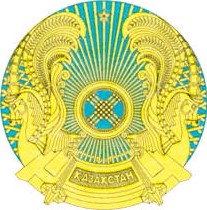 УЛТТЬЩ БАНКЬГОСУДАРСТВЕННОЕ УЧРЕЖДЕНИЕРЕСПУБЛИКАЛЬЩ«НАЦИОНАЛЬНЫЙ БАНКМЕМЛЕКЕТТIК МЕКЕМЕС1РЕСПУБЛИКИ КАЗАХСТАН»Департамент/Баскарма 	емес	Департамент/Управление—реџд.ирпвания каржы уйымдарын репеу )IenapTaMeHTi	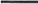 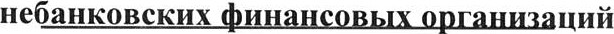 ()5()()4(), Алматы к., Коктем-З, 21 -уй	050040, г. Алматы, Коктем-З, дом 21 тел.: +7 727 2704591, факс: +7 727 2704655	тел.: +7 727 2704591, факс: +7 727 2704655 телекс: 251130 BNk E-mail: hq@nationalbank.kz	телекс: 251130 BNk КИ, E-mail: hq@nationalbank.kz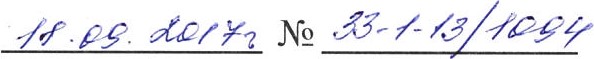 	ОЮЛ <<Ассоциация финансистовКазахстана»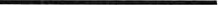 050040, г. Алматы, ул. Байзакова 280, БЦ «Almaty Towers»Настоящим Департамент регулирования небанковских финансовых организаций Национального Банка Республики Казахстан (далее Департамент) повторно направляет на согласование отработанный по итогам рабочих встреч со страховыми (перестраховочными) организациями проект постановления Правления Национального Банка Республики Казахстан «Об установлении иных факторов, влияющих на ухудшение финансового положения страховой (перестраховочной) организации и страховой группы, а также утверждении Правил применения мер раннего реагирования и методики определения факторов, влияющих на ухудшение финансового положения страховой (перестраховочной) организации (страховой группы)» (далее проект постановления).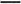 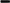 В проекте постановления учтены предложения и замечания страховых (перестраховочных) организаций, в частности внесены следующие изменения:исключен абзац «В случае одобрения плана мероприятий уполномоченным органом, сроки выполнения мероприятий, установленные в плане мероприятий, не подлежат изменению»;пересмотрены предельные значения по факторам снижения норматива достаточности маржи платежеспособности и норматива достаточности высоколиквидных активов;З) увеличен период по фактору нахождения уровня финансовой устойчивости (далее — УФУ) в «красной зоне» до трех последовательных месяцев;исключен фактор «УФУ в «красной зоне» и [или в «оранжевой зоне» в течение четырех последовательных месяцев»;увеличен период по фактору валютной позиции до трех последовательных месяцев;по методике определения фактора по недостатку активов с учетом их классификации по качеству и ликвидности для покрытия страховых резервов (включая долю перестраховщика в страховых резервах) и минимальногом 0019543размера маржи платежеспособности страховой (перестраховочной) организации, изменен предел с ниже единицы до ниже нуля; 7) расширены интервалы по УФУ с 0,5 о до 1 о.На основании изложенного, просим рассмотреть данный проект постановления и представить заключение в срок до 70 2017 года.Приложение: над л.И.о. директора Департамента Амирбаева А.М.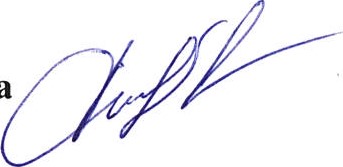 исп. Казыкенова А. О. тел. 2619248